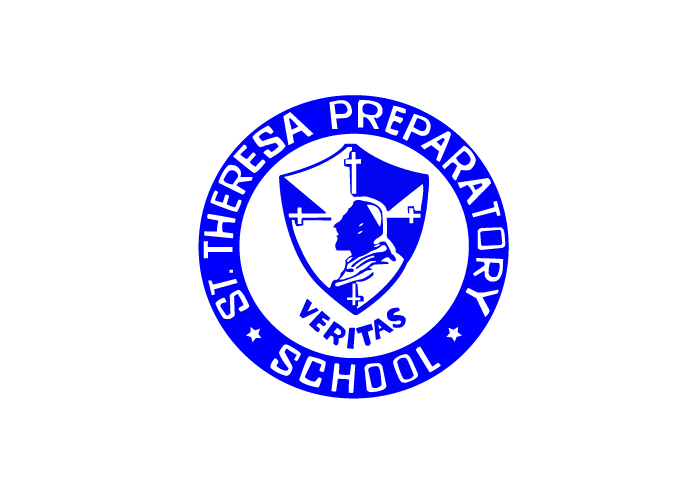 ST. THERESA PREPARATORY SCHOOL Child’s Medical ReportPart A	                     TO BE COMPLETED AND SIGNED BY PARENT/GUARDIANNAME OF EARLY CHILDHOOD INSTITUTION:  ____________________________________________PERSONAL DATACHILD’S NAME: _____________________________________________________________________DATE OF BIRTH;   _____/_____/_________AGE: ______YRS _____Months              SEX:   M         FADDRESS: ___________________________________________________________________________________________________________ TELEPHONE NO.: _________________________________NAME OF PARENT/GUARDIAN: _________________________________________________________ADDRESS: (H) _______________________________________________________________________ADDRESS:  (W) ______________________________________________________________________TELEPHONE NO:  (W) __________________   (H) ___________________ (Cell) __________________EMERGENCY CONTACT INFORMATION (other than parent/guardian)NAME:_____________________________________ RELATION: ______________________________ADDRESS: __________________________________________________________________________TELEPHONE NO: _____________________________________________________________________FAMILY DOCTOR OR HEALTH CLINIC:___________________________________________________ADDRESS: __________________________________________________________________________TELEPHONE NO:_____________________________________________________________________MEDICAL HISTORYPlease respond by putting a tick (  ) under the appropriate column and record dates of last treatment and remarks for positive responses.Has your child ever been diagnosed or treated for any of the following conditions?PAST HISTORY		           YES     NO	 DATE(s)	REMARKSAsthma				(   )     (   )   __________	_______________________________Bronchitis				(   )     (   )   __________	_______________________________Tuberculosis (TB)			(   )     (   )   __________	_______________________________YES    NO   DATE(S)                  REMARKSDisorders of the Ears/Nose/Throat	(   )     (   )   __________	_______________________________Rheumatic Fever/Rh. Heart Disease	(   )     (   )   __________	_______________________________Heart Disease			(   )     (   )   __________	_______________________________Epilepsy (Fits)			(   )     (   )   __________	_______________________________Mental Disorders			(   )     (   )   __________	_______________________________Learning Disability			(   )     (   )   __________	_______________________________Physical Disability			(   )     (   )   __________	_______________________________Disorders of the Kidney/bladder	(   )     (   )   __________	_______________________________Disorders of Stomach/Bowels	(   )     (   )   __________	_______________________________Sickle Cell Trait/Disease		(   )     (   )   __________	_______________________________High Blood Pressure		(   )     (   )   __________	_______________________________Diabetes Mellitus (Sugar)		(   )     (   )   __________	_______________________________Leukemia/Lymphoma		(   )     (   )   __________	_______________________________Typhoid				(   )     (   )   __________	_______________________________Headaches				(   )     (   )   __________	_______________________________Anaemia(weak blood)		(   )     (   )   __________	_______________________________Fainting spells/giddiness		(   )     (   )   __________	_______________________________Excess Tiredness			(   )     (   )   __________	_______________________________Visual disorders			(   )     (   )   __________	_______________________________Hearing disorders			(   )     (   )   __________	_______________________________Hepatitis B				(   )     (   )   __________	_______________________________Meningitis				(   )     (   )   __________	_______________________________Allergies to Medication	           	(   )     (   )   __________	_______________________________List 		_________________________________________________________Other condition _______________  (   )     (   )   __________	_______________________________HAS YOUR CHILD EVER BEEN ADMITTED TO HOSPITAL OR HAD SURGERY ?     Yes         No      If yes, please explain for what reason.________________________________________________________________________________________________________________________________________________________________REGULAR MEDICATIONS TAKEN (IF ANY): ____________________________________________________________________________________FAMILY HISTORYHas any family member been diagnosed with the following?					YES    NO                     REMARKSAsthma				(   )     (    )		__________________________________Allergies				(   )     (    )		__________________________________Diabetes Mellitus			(   )     (    )		__________________________________Tuberculosis			(   )     (    )		__________________________________Cancer/Tumours			(   )     (    )		__________________________________Sickle Cell Disease			(   )     (    )		__________________________________Mental Disorder			(   )     (    )		__________________________________Heart disease			(   )     (    )		__________________________________Migraine				(   )     (    )		__________________________________High Blood Pressure		(   )     (    )		__________________________________I certify that the above information is correct.SIGNATURE: _________________________________          DATE: _________________                            ( PARENT/GUARDIAN)PART B MEDICAL EXAMINATION REPORT – To be completed by a Physician Please give details of findings and verify immunization historyCHILD’S NAME: ______________________________________________________________________DATE OF BIRTH: ________________ Age: _______ HEIGHT: ___________cm   WEIGHT: _______kg.   BP: __________________ Urinalysis: Protein: ______________________ Sugar: __________General Appearance: _____________________________ Nutritional State: ____________________Posture: ________________________________________TEETH/GUMS: ______________________Skin: __________________________________                 HAIR/SCALP: _______________________EYES: _________________________________________VISION:  R ____________   L __________                                                       (Indicate whether tested with glasses or not)EARS:_____________ Nose: _______________ Throat _______________  HEARING: _____________BREASTS: _______________________________________THYROID: _________________________RESPIRATORY SYSTEM: _____________________________________________________________CARDIOVASCULAR SYSTEM: __________________________________________________________ABDOMEN/GI SYSTEM: _______________________________________________________________CENTRAL NERVOUS SYSTEM: _________________________________________________________BONES AND JOINTS: _______________________DEFORMITIES/DISABILITIES: _________________GENITO URINARY SYSTEM: ___________________________________________________________Immunization History:  Please indicate dates vaccines received.*Immunization card to be taken to the Early Childhood Institution for the recordsINVESTIGATIONS INDICATED: _________________________________________________________(Follow up report to be provided)REMARKS AND RECOMMENDATIONS: ________________________________________________________________________________________________________________________________________________________________________________________________________________________________________________________________________________________________________________________________________________PHYSICAL ACTIVITY:	 UNRESTRICTED                                                 AS TOLERATED                                     LIMITEDIf limited, give reason: ____________________________________________________________________________________________________________________________________________________________________________________________________________________________________________________________----------------------------------------------                 --------------------------------------------------------------------------------The above-named child was seen and examined by me on the  _________day of __________________.He/she is physically and mentally healthy, is fully immunized according to the requirements of the Ministry of Health and is free from communicable diseases. The above mentioned child is therefore fit to be admitted to that institution.DOCTOR’S NAME: __________________________________________________________ADDRESS:    _________________________________________________________________________________________________________________________________________SIGNATURE: ____________________________________MCJ REGISTRATION #: ___________________________DATE: _________________________________________DOSESDOSESDOSESDOSESDOSESVaccine1st2nd3rdBooster 1Booster 2BCGDPT/DTPolioMMRChicken PoxHep. BHibPneumovaxOther:Other: